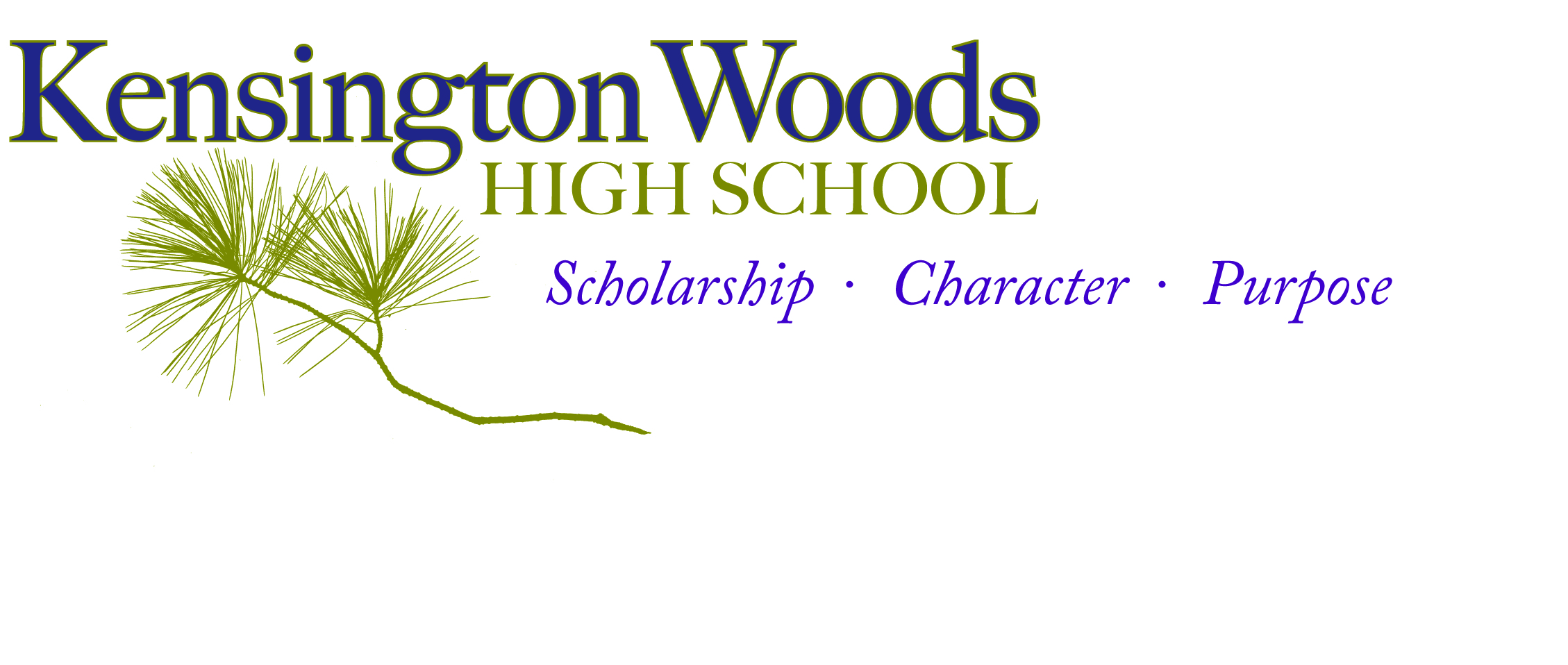 General Course InformationIntroductionHelpful information about instructor expectationsPrerequisite knowledge/skills for success in this courseCourse MaterialsTextbook- Algebra 2 (2008)   Larson, Boswell, Kanold, & Stiff 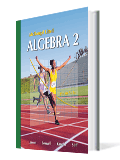 Students will be assigned a textbook at the beginning of the school year and will be required to complete a textbook agreement form which has been signed by a parent/guardian.   Students will be expected to bring this textbook to class on a daily basis.  Students will be responsible for their assigned book throughout the school year and will be charged a replacement fee if the book is lost or damaged.  The school is not responsible for books left behind in the classroom.  Calculator- TI-Nspire CX Handheld from Texas Instruments                                                                                                                                                                       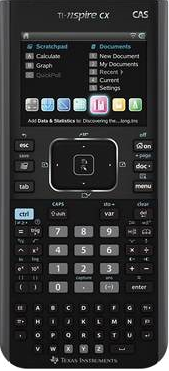 The TI-Nspire CX allows students to visualize mathematical concepts and to take an interactive role in their learning.  Students will be assigned an Nspire CX to use during class.  These handhelds may not leave the classroom, since they need to be shared among all classes.  Students are strongly encouraged to purchase the Nspire or Nspire CX for use at home.  There are a limited number of Nspires which may be checked out by students on a nightly basis, but there is not a guarantee that one will be available for all students who need to sign one out.  Any student who wishes to sign out a TI-Nspire must have an agreement form that is signed by a parent/guardian on file with Mrs. Pollman.    TI-Nspire CX Handheld Key FeaturesFull-color, thin design- high resolution LCDReal-world images- use digital images or your own photos for real world connectionsRechargeable battery- expected to last 2 weeks on a single chargeDynamic graphing features- save work like on a computerGradingMastery Learning Program – Kensington Woods believe in a Mastery Learning Philosophy that allows students to develop their skills and knowledge until they can demonstrate mastery of the content.  If a student does not pass the assessment, they are expected to follow the Mastery Learning Steps to revise their grade.Mastery Learning StepsFill out and turn in the Request to Retest or Revise formTurn in all formative/practice work from the unit, along with the previous assessment and rubric, if applicable.Retesting must take place outside of class time (after school, Advisory, Study Skills, Math Lab, etc.), with prior arrangements made with the teacherRetakes or revisions must be taken/turned in within 2 weeks after students receive the assessment back with feedback from the teacher.Formative Assessment (Daily Assignment) Policy1. Assignments should be done neatly.  The process of solving a math problem is just as important as the final answer.  Therefore, you must show your work!2.  Assignments that are not completed during class time are expected to be finished as homework before the date it will be collected, usually Thursday of each week.  Students are expected to turn homework assignments in on time since math is a subject that builds one skill upon another.  If students feel that they need additional time to master the material, they must meet with Mrs. Pollman and make a plan to get help outside of class time.  Full credit will not be given to work that is not complete on the due date.  (Ex- Students will only earn 80% of the original point value.) 3.  It is the students' responsibility to make sure that they find out what they missed during their absence.  Students should check the class assignment list for a listing of the topic and assignment and make sure that they pick up any handouts that they may have missed.Summative Assessment PolicyQuizzes  & Tests~    Students will generally have one or two quizzes per chapter and one test at the end of each chapter.  These tests will include the current material covered in the chapter as well as some review problems.  If students are absent on a test day, they will be expected to make-up the test on the day they return to school. Retakes~  KWS- Request to Revise or Retest   Generally, students are not allowed to retake a chapter quiz or test during class time.  However, students may fill out a ‘Request to Retest’ form and make arrangements outside of class time to master the material and then, retest. Test Corrections~  Students will usually be given an opportunity to make test corrections for half credit on the day that tests are returned.  Students are reminded that there is a difference between giving help and giving answers.  Generally, only one class day will be allotted for test corrections.  Beyond that, students must meet with the teacher outside of class time for corrections.  If students score below 50% on a given test, they must make arrangements outside of class time to work on test corrections and demonstrate mastery before the adjusted grade will be posted. Classroom ExpectationsClassroom Expectations-    Students should come to class ready to learn.  Students should respect the learning environment, including the people and property around them.  Students will be given the opportunity to have food & drinks in the classroom if they prove that they can do so in a responsible manner.  If this privilege distracts from the learning environment, it will be taken away.  Cell Phones/Electronic Devices-  Cell phone use is not permitted in classrooms at any time or hallways during class time. If cell phones or electronic devices are used inappropriately they will be confiscated by staff and given to the office for the device to be picked up by the student at the end of the school day. Repeat offenses will cause the device to be held in the office until a parent comes in to retrieve the phone. A student’s refusal to hand over their phone to staff is considered insubordination and may prompt an automatic 1-day suspension.Beginning of Class-  Be on time and in your seat with all required materials.                                                                                                             ***Book, Calculator, Folder, Assignments, Pencil, Paper***                                                                                                 At the beginning of class, students will complete Math Starters or follow directions as given.Class Assignments & Activities~     Students will be expected to participate in classroom activities and to complete classroom assignments.  Class assignments will usually be graded on effort and completeness.  Assignments will generally be collected on a weekly basis.  Students will sometimes be given the responsibility to check their own assignments in class.Handing in Work-  Typically, students will hold on to their class assignments which will be collected once a week by the teacher .  If directed to hand in work, students will use the tray with their block time labeled on it.  Students turning in make-up work, should use the same trays. End of Class-  Students are expected to return all materials to their designated places and then return to their seats.  Students will be dismissed by the teacher.   All students must be seated before class will be dismissed!Finding out Course Grade-  Students are encouraged to check MI-STAR in order to track their grades.  Students may also make arrangements to see me outside of class to find out grade information.  Time will not be taken out of class on a daily basis to discuss individual student grades.ScheduleOn this page, students will find an outline of the topics that will be covered in this course.  Please keep in mind that this timeline may need to be adjusted from time to time to best meet the needs of the class.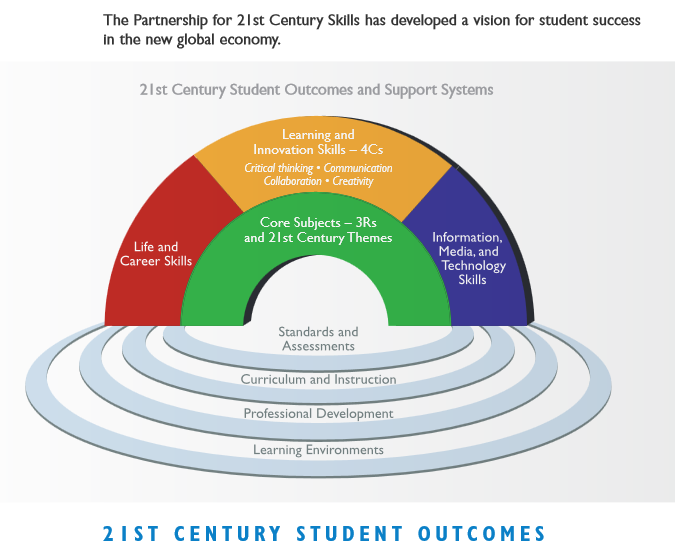 Course TitleAlgebra 2 DescriptionAlgebra 2 is designed to focus on the Michigan high school math standards which are assessed at the state level.  The primary focus will be on the conceptual categories of Algebra, Functions and Modeling but it will also integrate standards related to number and quantity, and Geometry.  The course begins with an in-depth study of equations and inequalities, and then moves into the study of linear equations and functions.  It examines advanced topics such as quadratic functions, factoring, polynomial functions, rational exponents and radical functions.  Throughout the course, students will gain experience with graphing calculators and view them as a tool to help solve real world problems.  Additional topics in STEAM, technology, data and financial literacy will be addressed to meet the goals of the College and Career Ready Academic Standards.Room Number136Faculty NameMrs. PollmanContact Information (Phone/email)517-545-0828 ext. 136spollman@kwoods.orgCourse Websitepollman.kwoods.org Mastery LevelPrerequisites:  Open to students who have successfully completed Algebra I and Geometry. Work habits: Students will be able to work effectively independently and in groups.Academic integrity: Students will act honestly and ethically in their work.Study skills: Students will adhere to assignment deadlines.Familiarity LevelIntellectual openness:  Students will use mathematical skills and technological tools to solve real world problems.Your semester grade will be determined as follows:   	Formative Assessment…..10%		Summative Assessment.....70%		Semester Exam.....20%Formative Assessments- PracticeDaily assignments & activitiesSummative Assessments- Chapter reviews, quizzes, tests & projectsKWHS follows the following grading scale:A = 95-100 (4.0)A- = 90-94  (3.7)B+ = 87-89  (3.3)B  = 83-36  (3.0)B- = 80-82  (2.7)C+ = 77-79 (2.3)C  = 73-76  (2.0)C- = 70-72  (1.6)F  = below 70 (0.0)Time FrameTopicsAssessmentsSeptemberChapter 1- Equations and InequalitiesNspire Technology IntroMath in the Real WorldCh 1 Quiz (1.1 to 1.3)Ch 1 TestWriting- “Math in the Real World”OctoberChapter 2- Linear Equations and FunctionsRegression Analysis-LinearGeometry ReviewCh 2 Quiz (2.1 to 2.4)Ch 2 TestCh 2 ExplorationNovemberChapter 3- Linear Equations and Matrices21st Century SkillsGeometry ReviewCh 3 Quiz (3.1 to 3.3)*Please Note- Lessons (3.5-3.8) which cover Matrices will be covered in May.DecemberIntro- Chapter 4- Quadratic Functions and FactoringSemester Exam ReviewGeometry ReviewCh 4 Quiz (4.1 to 4.5)Semester Exam- Chapters 1-3JanuaryFinish- Chapter 4 SAT Content StandardsGeometry ReviewCh 4 TestCh 4 ExplorationFebruaryIntro- Chapter 5- Polynomials and Polynomial FunctionsSAT Content StandardsGeometry ReviewCh 5 Quiz (5.1 to 5.4)Power Point ProjectMarchFinish- Chapter 5 Stock Market Game21st Century SkillsCh 5 TestCh 5 ExplorationAprilChapter 6- Rational Exponents and Radical FunctionsStock Market GameCh 6 Quiz (6.1 to 6.4)Stock Market Game Reflection & Analysis11th GradeSummative Testing April 14thCollege Entrance: SAT with EssayApril 15thWork Skills:  ACT WorkKeysApril 16thM-Step TestScience & Social StudiesMayFinish- Chapter 6Semester Exam ReviewCh 6 TestSemester Exam- Chapters 4-6*Please Note- Lessons (3.5-3.8) which cover Matrices will be covered in May.